RLM-Dシリーズ　　　　　　　　　　　　　　【特徴・用途】RLM-Dシリーズは、工業用途、研究開発、実験用途など幅広く対応できます。レーザー発振部は、レーザーヘッドと駆動ドライバーで構成されており、出力安定性に優れたレーザーを発振します。　　　　　　　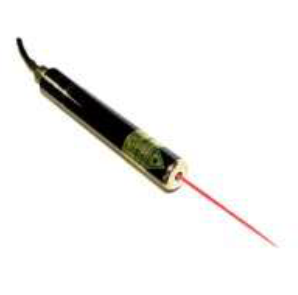 建築・土木・・・・・・・作業の基準として　　　　　　　　　生産上の位置決め・・・・切断面の位置決め、製品のガイド光センサ関連・・・・・・・凹凸や濃度の判定、形状認識画像処理・・・・・・画像処理の光源、形状認識　※注　意：ご使用時にはﾚｰｻﾞｰﾍｯﾄﾞ部分を金属等に接触させるなどして十分に放熱させてください。　　　　　　　　　　　　　　　　　　　　　　　　　　　　【外観図】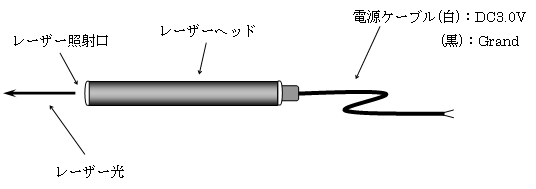 　　　　　　　　　　　　　　　　　　　　　　　　　　　【外観寸法図】仕様型式型式MODELRLM-D2RLM-D3出力<1ｍW(クラス2)3ｍW波長635nm635nm形状φ13.5ｍｍ×100ｍｍφ13.5ｍｍ×100ｍｍビームモード楕円楕円ビーム拡がり角1.0ｍrad以下1.0ｍrad以下ｳｫｰﾑｱｯﾌﾟ時間1分以下1分以下出力安定性±3％@2H±3％@2H動作温度+0℃~+40℃+0℃~+40℃寿命10000H10000H保証期間1年間1年間入力電源DC3VDC3V